Handout 2Activity 6: What is the price of each feature?Property		Features			  PriceA		House + Carporch + Pool		820,000B		House + Carporch			720,000C		House + Pool + Studio			900,000D		House + Studio + Garage		870,000E		House + Garage + Tennis Court		930,000F		House + Pool				780,000Table 1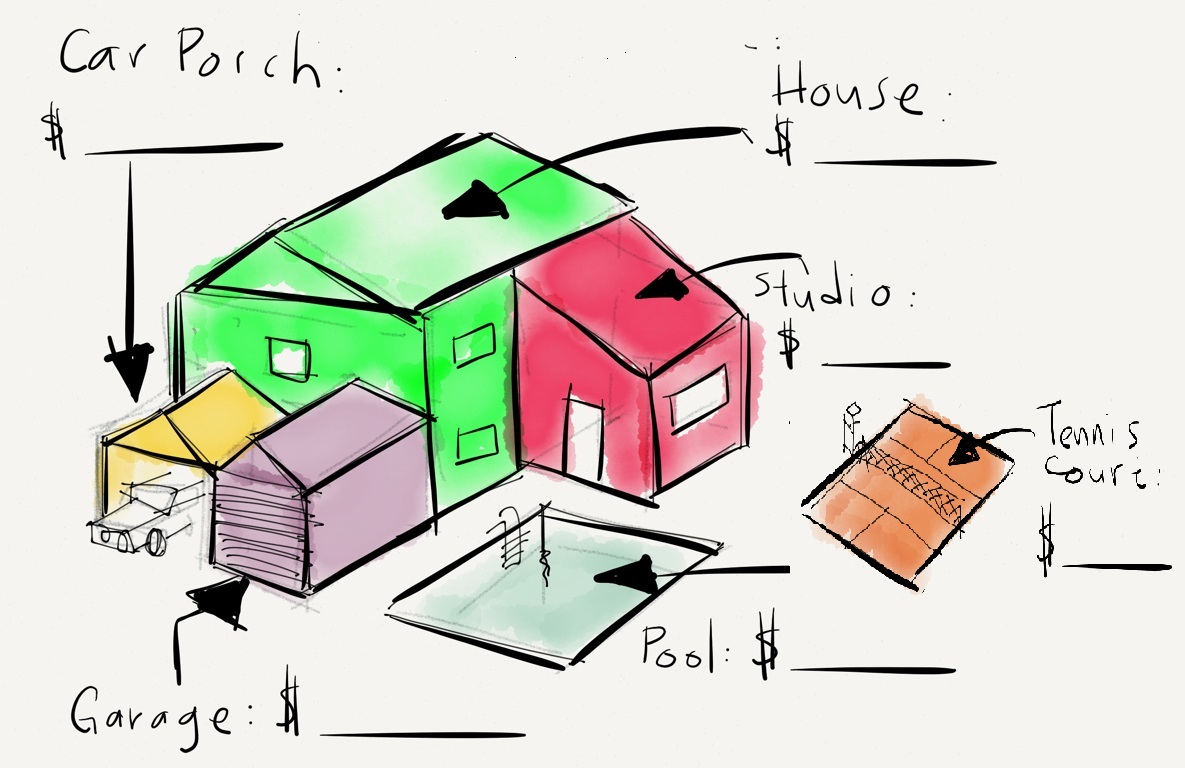 Figure 1Given the equations in Table 1, what is the value of each feature in Figure 1?  